Publicado en Madrid el 05/03/2021 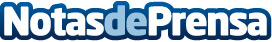 En un año de pandemia, las compras online crecen un 60% según BnextAunque los hombres siguen siendo los que más compran por Internet, las mujeres han incrementado su gasto medio casi un 90% en comparación con 2019Datos de contacto:Redacción608171536Nota de prensa publicada en: https://www.notasdeprensa.es/en-un-ano-de-pandemia-las-compras-online Categorias: Nacional Finanzas Sociedad E-Commerce Consumo http://www.notasdeprensa.es